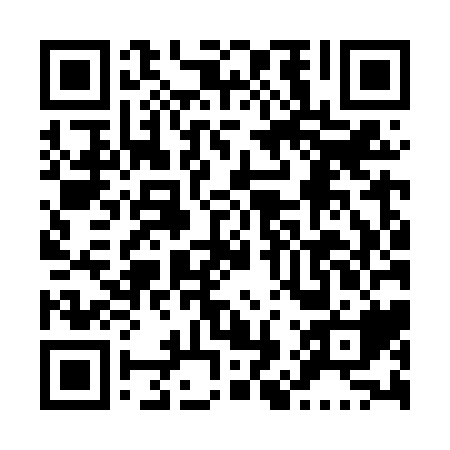 Ramadan times for Greer Mount, Quebec, CanadaMon 11 Mar 2024 - Wed 10 Apr 2024High Latitude Method: Angle Based RulePrayer Calculation Method: Islamic Society of North AmericaAsar Calculation Method: HanafiPrayer times provided by https://www.salahtimes.comDateDayFajrSuhurSunriseDhuhrAsrIftarMaghribIsha11Mon6:046:047:251:165:177:077:078:2912Tue6:026:027:231:155:197:087:088:3013Wed6:006:007:211:155:207:107:108:3214Thu5:585:587:191:155:217:117:118:3315Fri5:565:567:171:155:227:137:138:3416Sat5:545:547:161:145:237:147:148:3617Sun5:525:527:141:145:247:157:158:3718Mon5:505:507:121:145:257:177:178:3919Tue5:485:487:101:135:267:187:188:4020Wed5:465:467:081:135:277:197:198:4221Thu5:445:447:061:135:287:217:218:4322Fri5:415:417:041:135:297:227:228:4523Sat5:395:397:021:125:307:237:238:4624Sun5:375:377:001:125:317:247:248:4825Mon5:355:356:581:125:327:267:268:4926Tue5:335:336:561:115:337:277:278:5127Wed5:315:316:541:115:347:287:288:5228Thu5:295:296:531:115:357:307:308:5429Fri5:275:276:511:105:367:317:318:5530Sat5:255:256:491:105:377:327:328:5731Sun5:235:236:471:105:387:347:348:581Mon5:205:206:451:105:397:357:359:002Tue5:185:186:431:095:407:367:369:013Wed5:165:166:411:095:417:387:389:034Thu5:145:146:391:095:427:397:399:045Fri5:125:126:371:085:427:407:409:066Sat5:105:106:351:085:437:427:429:087Sun5:075:076:341:085:447:437:439:098Mon5:055:056:321:085:457:447:449:119Tue5:035:036:301:075:467:457:459:1210Wed5:015:016:281:075:477:477:479:14